Sample Assessment Tasks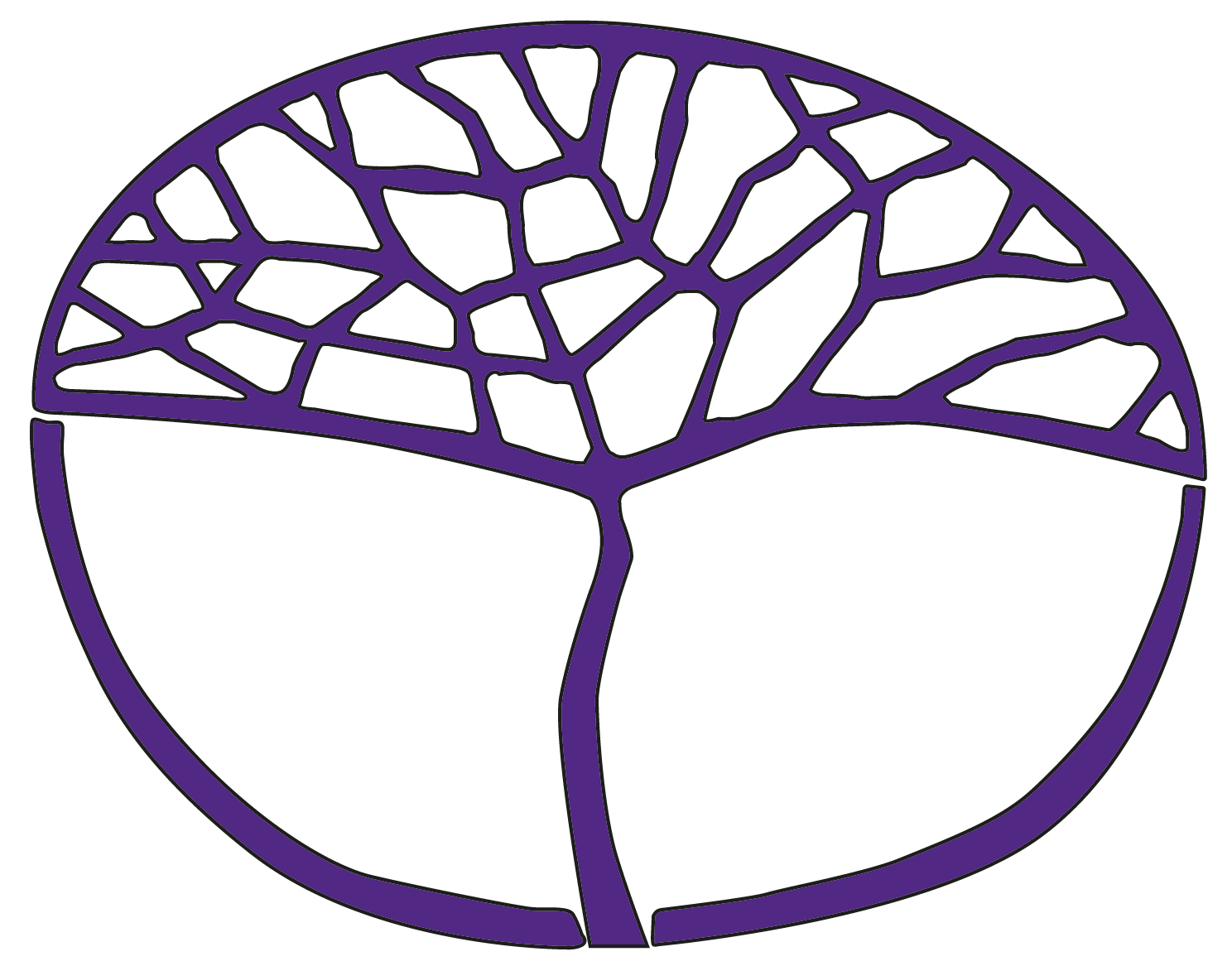 Mathematics SpecialistATAR Year 12Acknowledgement of CountryKaya. The School Curriculum and Standards Authority (the Authority) acknowledges that our offices are on Whadjuk Noongar boodjar and that we deliver our services on the country of many traditional custodians and language groups throughout Western Australia. The Authority acknowledges the traditional custodians throughout Western Australia and their continuing connection to land, waters and community. We offer our respect to Elders past and present.Copyright© School Curriculum and Standards Authority, 2021This document – apart from any third-party copyright material contained in it – may be freely copied, or communicated on an intranet, for non-commercial purposes in educational institutions, provided that the School Curriculum and Standards Authority (the Authority) is acknowledged as the copyright owner, and that the Authority’s moral rights are not infringed.Copying or communication for any other purpose can be done only within the terms of the Copyright Act 1968 or with prior written permission of the Authority. Copying or communication of any third-party copyright material can be done only within the terms of the Copyright Act 1968 or with permission of the copyright owners.Any content in this document that has been derived from the Australian Curriculum may be used under the terms of the Creative Commons Attribution 4.0 International licence.DisclaimerAny resources such as texts, websites and so on that may be referred to in this document are provided as examples of resources that teachers can use to support their learning programs. Their inclusion does not imply that they are mandatory or that they are the only resources relevant to the course. Teachers must exercise their professional judgement as to the appropriateness of any they may wish to use.Sample assessment taskMathematics Specialist – ATAR Year 12 Task 1 – Unit 3 Assessment type: 	Response Time allowed:	55 minutes 	Section one – calculator-free section – 35 minutes	Section two – calculator assumed section – 20 minutesConditions:	In class, under supervised conditions	Section two – Drawing instruments, templates, notes on two unfolded sheets of A4 paper and up to three calculators suitable for use in ATAR course examinationsTask weighting:	9% of the school mark for this pair of units__________________________________________________________________________________Section one – calculator-free section	(26 marks)Question 1	(8 marks)Given  evaluate  giving the answer in Cartesian form.	(2 marks)Given  and  evaluate the following in exact Cartesian form
	(4 marks) 	(ii)	   	(iii)	Solve  for in exact form.	(2 marks)Question 2		(6 marks)Sketch the set of points defined by . 	(4 marks)Determine the maximum value of .	(2 marks)Question 3	(6 marks)Determine and locate all solutions in the Argand plane to the equation . 	(4 marks)The solution located in the fourth quadrant above is also a solution to the equation . Determine the solution to the equation  that lies in the first quadrant.	(2 marks)Question 4		(6 marks)Given Evaluate  and  	(2 marks)Hence, find all roots of the equation  	(4 marks)Section two – calculator assumed section	(27 marks)Question 5	(10 marks)Expand and simplify the expression . 	(2 marks)Hence, express the in terms of .	(3 marks)Use to solve the equation  and express the solutions in polar form.
	(5 marks)Question 6	(7 marks)The complex numbers  and  are shown on the Argand diagram below.On the Argand diagram, draw and clearly label the position of 	(4 marks)	(ii)		(iii)	On the diagram below, sketch the set of complex numbers such that .	
	(3 marks)Question 7	(10 marks)GivenExpress  in simplified polar form.	(4 marks)Show and hence prove .	(6 marks)Marking key for sample assessment task 1Section one – calculator-free section	(26 marks)Question 1	(8 marks)Given  evaluate  giving the answer in Cartesian form.	(2 marks)Given  and  evaluate the following in exact Cartesian form	(4 marks)	(i)	  	(ii)	  	(iii)	Solve  for in exact form.	(2 marks)Question 2	(6 marks)Sketch the set of points defined by . 	(4 marks)Determine the maximum value of .	(2 marks)Question 3	(6 marks)Determine and locate all solutions in the Argand plane to the equation . 	(4 marks)The solution located in the fourth quadrant above is also a solution to the equation . Determine the solution to the equation that lies in the first quadrant. 	(2 marks)Question 4	(6 marks)Evaluate and .	(2 marks)Hence, find all roots of the equation 	(4 marks)Section two – calculator assumed section	(27 marks)Question 5	(10 marks)Expand and simplify the expression 	(2 marks)Hence, express the  in terms of .	(3 marks)Use  to solve the equation  and express the solutions in polar form.	(5 marks)Question 6	(7 marks)The complex numbers  and  are shown on the Argand diagram below.On the Argand diagram, draw and clearly label the position of 	(4 marks)	(ii)		(iii)	On the diagram below, sketch the set of complex numbers such that .
	(3 marks)Question 7		(10 marks)Express  in simplified polar form.	(4 marks)Show  and hence prove .	(6 marks)Sample assessment taskMathematics Specialist – ATAR Year 12 Task 6 – Unit 4Assessment type: 	Investigation Conditions: 	The investigation will be completed over one week. Students will be encouraged to work independently to complete the task and may use any appropriate technology.	Note: while the Authority provides sample assessment tasks for guidance, it is the expectation of the Authority that teachers will develop tasks customised to reflect their school’s context and the needs of the student cohort. This resource is available on a public website and use of the resource without modification may affect the integrity of the assessment.Task weighting: 	12% of the school mark for this pair of units__________________________________________________________________________________Centrepiece	(40 marks)Your task is to design a mould for the production of a unique shaped candle that will be used as the centre piece on each table at a graduation dinner.The curve(s) defining the shape for the candle must pass through the points (2, 2) and (3, 5) and the mould must hold 1L of molten wax.Write a report to present your design to the graduation committee. As you write your report, take care to clearly identify the underlying mathematics used throughout the process.Your report should include the following:An introduction, that clearly defines the purpose of the task, identifies key information, any assumptions made and an outline of your strategy	(10 marks)Evidence of the application of mathematical model and strategies, including calculations and results using appropriate representations (graphs, tables, formulae etc.)	(10 marks)Your final design communicated in a systematic and concise manner, including analysis and interpretation in the context of the problem and consideration of the reasonableness and limitations of the results.	(15 marks)Use of correct mathematical conventions, symbols and terminology.	(5 marks)The format of the report may be written or digital.Note: the creativity, complexity and quality of your solution, along with attention to mathematical detail will be assessed in this task.Marking key for sample assessment task 6 – Unit 4This marking key may be adjusted based on the conditions of the task IntroductionApplication of the mathematical model and strategyAnalysis and interpretationUse of mathematical conventions, symbols and terminologySolution Solution Given evaluate =orGiven evaluate =orBehavioursMarksExpands the Cartesian form of z6Simplifies correctly11ororExpresses z6 in polar formExpresses the answer in Cartesian form11Subtotal/2Solution Solution 	(i)	 	(ii)	 	(iii)		(i)	 	(ii)	 	(iii)	BehavioursMarks Writes the Cartesian form of  correctly1Writes the Cartesian form of  correctly1Expresses polar term for required term correctly1Writes the Cartesian form correctly1Subtotal/4Solution Solution Solution OrOrBehavioursBehavioursMarks Completes the square correctlySolves the equation using the exact formCompletes the square correctlySolves the equation using the exact form11orororSubstitutes into the quadratic formula correctlySimplifies the expressions to the correct exact formSubstitutes into the quadratic formula correctlySimplifies the expressions to the correct exact form11SubtotalSubtotal/2Solution Solution BehavioursMarks Draws a circle with a solid lineHas the correct centre,  Has the correct radiusShades the interior of the circle1111Subtotal/4Solution Solution Solution Maximum distance  Maximum distance  BehavioursBehavioursMarks Determines distance from centre of circle to (0, 0) correctlyAdds the length of the radius Determines distance from centre of circle to (0, 0) correctlyAdds the length of the radius 11SubtotalSubtotal/2Solution Solution Solution BehavioursBehavioursMarks Expresses one solution correctly and locates it on the polar graphExpresses one solution correctly and locates it on the polar graph1Identifies that there are five solutions, with angular separation of  Identifies that there are five solutions, with angular separation of  1Expresses all five solutions correctlyExpresses all five solutions correctly1Locates the solutions on the polar graphLocates the solutions on the polar graph1SubtotalSubtotal/4Solution Solution Using E: Solution in first quadrant is Using E: Solution in first quadrant is BehavioursMarksIdentifies the solution in the fourth quadrant from (a) Determines the first quadrant solution correctly11Subtotal/2SolutionSolutionBehavioursMarksEvaluates  correctly Evaluates  correctly11Subtotal/2SolutionSolutionGiven from part  is a factor of  and  is a factor of  is a factor of Then equating the constant: And equating coefficients of :  Hence, the roots to  are Given from part  is a factor of  and  is a factor of  is a factor of Then equating the constant: And equating coefficients of :  Hence, the roots to  are BehavioursMarksUses the factor theorem to give factors 1Identifies that the conjugate  is a factor1Determines the remaining factors 1Correctly writes all the roots1Subtotal/4Solution Solution BehavioursMarks Shows the real and imaginary terms correctly2Solution Solution BehavioursMarksWrites the real part of 1Substitutes for  1Simplifies to give the correct expression for 1Subtotal/3Solution Solution  from part (b) from part (b)BehavioursMarksUses de Moivre’s theorem to state  1Makes the substitution  in polynomial1Replaces the polynomial with  1Solves  =1 in terms of  1Gives all five solutions in terms of x1Subtotal/5Solution Solution BehavioursMarksShows the location of  on the Argand diagram1Shows the location of  on the Imaginary axis1Locates  with correct modulus1Shows the location of  on the Argand diagram1Subtotal/4Solution Solution BehavioursMarksDraws the perpendicular bisector of the line joining the  and Draws a dotted lineShades the diagram correctly111Subtotal/3Solution Solution BehavioursMarks Rewrites the expression with  and  in polar formSimplifies both numerator and denominator correctly Writes the correct final term121Subtotal/4SolutionSolution		(1)	(2)(1)  (2)  		(1)	(2)(1)  (2)  BehavioursMarksRewrites  and  using double angle form 1Gathers terms and simplifies 1Rewrites  and  using double angle form 1Gathers terms and simplifies 1Equates both equations1Writes correct final expression1Subtotal/6BehavioursMarksSuccinctly writes a general introduction that accurately summarises all aspects of the investigation1–2Identifies and documents the need to determine volumes of revolution 1States a suitable scale to represent the parameters provided 1Describes or sketches a proposed design 1Produces a proposed design that:uses curvesincludes more than one functionis rotationally symmetrical.3Identifies assumptions made, e.g. rotation can be about either axis or mould will be filled to be level with the top of the container or any function or relation can be used to model the container or the mould design needs to be rotationally symmetrical2Subtotal/10BehavioursMarksClearly identifies the axis of rotation used 1Selects more than one type of function to model the proposed curve1Includes a function other than a polynomial1Accurately determines points of intersection as boundaries of each function 2Demonstrates accurate use of integration to determine the volume of revolution for each curved surface 2Determines total volume of proposed shape1Shows refinement of solution to meet volume requirements and justifies any rounding of the solution 2Subtotal/10BehavioursMarksPresents an accurate graph of the final function/s 1–3Clearly labels all key points on the graph (intersections, end points)1–3Presents an accurate sketch of the final product formed by the rotation about the axis1–2Clearly demonstrates that the proposed model meets the requirements for volume1–2Clearly demonstrates that the proposed model passes through the prescribed points1–2Discusses the reasonableness of the model within the given context and with reference to assumptions made1–3Subtotal/15BehavioursMarksGraphs are correctly labelled and displayed appropriately (sometimes = 1 mark, consistently = 2 marks)1–2Uses mathematical language throughout the investigation (sometimes = 1 mark, consistently = 2 marks)1–2Presents investigation in a systematic and concise way1Subtotal/5Total/40